Физкультурное развлечение«БРАВЫЕ СОЛДАТЫ»посвящённый празднованиюДня Защитника Отечествав подготовительной группе.Составил инструктор по физической культуре: Соявец Л.М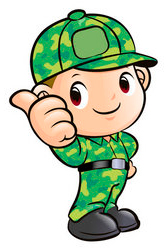 с. Кыштовка.Оборудование:Для украшения зала: плакаты с23 февраля, шары, флажки.2 куба, 2 донесения (конверты),  2 дуги, 6 степов, 2 швабры, 2 обруча (плоские), кубики пластмассовые по количеству девочек, мешочки с песком по количеству мальчиков, 2 платочка (завязывать глаза), секундомер,  12-14 кегель, 2 пакета, 2 обруча с мешками для метания, мячи малые по количеству детей, 2 большие футболки, 14-18 шаров (надутые немного).2Ведущая:Дети, сегодня наш праздник посвящен 23 февраля – это праздник Армии и Военно-морского флота, а ещё этот праздник называют Днем защитника Отечества. По хорошей традиции в этот день поздравляют  всех мужчин и мальчиков – бывших и будущих солдат – защитников Родины. Солдаты и командиры Российской Армии охраняют нашу мирную жизнь. Легкой их службу не назовешь. Надо быть сильными, чтобы не уставать, смелыми, чтобы не бояться, и умелыми, чтобы без ошибок обращаться с оружием. А пока мы ещё дошколята, и нашим мальчикам далеко до того времени, когда их призовут в армию – мы играем и учимся, соревнуемся в ловкости, силе и смекалке. Сегодня на празднике вы нам это продемонстрируете.  И ещё наши дети покажут, как они умеют петь, плясать и веселиться. Итак, начнем наш музыкально-спортивный праздник.Представляю вам команды:Команда «Чемпионы»         Команда «Звезда»          Жюри:
Чтоб победы вам добиться,
Нужно честно потрудиться.
В играх правила все знать,
Их отлично выполнять.Ведущая:  В одной строевой песне есть замечательные слова:Пускай ты нынче не в строю,
Но под одеждой штатскою
Везде и всюду узнаю 
Я выправку солдатскую.
И пусть не носишь ты давно
Армейский свой наряд, 
Но люди все же говорят:
- Солдат, везде солдат!Ведущая:  Все мальчики и девочки на 5 минут призываются для прохождения строевой службы в качестве рядовых.- Отделение, становись! Равняйсь! Смирно! Направо, налево, кругом, кругом на месте шагом марш, на месте стой, раз-два! Песню запевай!3Песня: «Будем в армии служить»Ведущая: Рядовые для прохождения дальнейшей службы в две команды становись.Первый конкурс “Донесение в штаб”Ребята, вы знаете, как во время учений, военных действий доставляют донесение в штаб, так называемый конверт. Сделать это надо быстро и незаметно.По команде первый участник с пакетом подлезает под дугу, запрыгивает и спрыгивает со степов и оставляет пакет в штабе. Второй участник, преодолевая препятствия, бежит и забирает конверт и передает следующему участнику. Побеждает та команда, которая первая доставит донесение в штаб и преодолеет все препятствия.Ведущая: А пока жюри подводит итоги, мы поиграем.Как солдаты на параде,			шагаем на месте.Мы шагаем ряд за рядом,Левой – раз, левой – раз,Посмотрите все на нас.Все захлопали в ладошки –		хлопаем в ладоши.Дружно, веселей!Застучали наши ножки –		топаем ногами.Громче и быстрей!По коленочкам ударим –		кулаками по коленочкам.Тише, тише, тише.Ручки, ручки поднимаем –		руки вверх, поднимаемся медленно наВыше, выше, выше.				носки.Завертелись наши ручки,		вращения кистями рук.Снова опустились.			опуститься на всю ступню.Мы на месте покружились		покружиться.И остановились.				остановиться.Второй конкурс  «Уборка помещения»                 (для девочек)Ребята, а вы знаете, что солдатам в армии то же приходится заниматься уборкой помещения, которые называются казармы. На  уборку помещения приглашаются девочки обеих команд.По всему залу разбросаны кубики, необходимо шваброй загнать в обруч один кубик, затем вернуться и передать швабру следующему участнику.Ведущая: А пока жюри подводит итоги, мы отдохнём.Мы ногами топ – топ,			движения в соответствииМы руками хлоп – хлоп!				со словами.Мы глазами миг – миг,Мы плечами чик – чик.Руки к телу все прижалиИ подскоки делать стали,А потом пустились вскачь,Будто мой упругий мяч,Снова выстроились в ряд,Будто вышли на парад.4Третий конкурс «Перенос боеприпасов»                           (для мальчиков)А этот конкурс для самых сильных и отважных. Для переноса боеприпасов приглашаются мальчики  обеих команд.Стоя на четвереньках с мешочком на спине нужно проползти до склада боеприпасов (обруча), положить боеприпас (мешочек) в склад (обруч) встать и обратно бежать бегом, передавая эстафету другому по плечу.Ведущая:Танец Исполняет команда: «Чемпионы»Четвертый конкурс: «Загадки»1 команда				2 командаОй, насыпало снежка!		Очень их надеть хочу.			
Вывожу коня-дружка.		          Словно ветер полечу.			
За веревочку-узду.			Унесусь я, встав на лёд,				
Через двор коня веду.		          Зимней ласточкой в полёт.		
С горки вниз на нем лечу,				(коньки)				
А назад его тащу.(сани)Бегут по дорожке
Палка в виде запятой		            Доски да ножки
Гонит шайбу пред собой.				(лыжи)
                              (клюшка)У него два колесаВ него воздух надувают.		  И седло на раме.И ногой его пинают.			  Две педали есть внизу,(мяч)		            Крутят их ногами.(велосипед)
Ведущая: Пока жюри подводит итоги, танцевальный номер от команды: «Звезда»Танец5Пятый конкурс «Самый большой и сильный».Вызывается по участнику от каждой команды. По команде вы должны собрать как можно больше воздушных шаров под футболку. Кто больше соберёт шаров тот и победил.Ведущий:Руки в стороны к плечам.
Вперед, на пояс, вверх! 										   		   И опять вперед, на пояс, вверх!
А теперь - веселый смех!
Все мальчишки:
"Ха-ха-ха"
Все девчонки:
"Хи-хи-хи"
Предоставляется слово жюриШестой конкурс «Минное поле»Ведущий: На это испытание приглашается по два участника от каждой команды. Одному участнику завязываем глаза и он с завязаными глазами собирает кегли. Другой участник идёт рядом с пакетом в который участник с завязаными глазами собирает кеглПо залу расставлены кегли. По сигналу по одному участнику с завязанными глазами стараются как можно больше собрать кеглей в свою коробку в течение 1 минуты.  Выигрывает команда, чей участник собрал больше предметов.Ведущий:Мы поднимемся тихонько
Дружно - раз, два, три!
И попрыгаем легонько
Дружно - раз, два, три!
Пусть попляшут наши ножки
Дружно - раз, два, три!
И похлопают ладошки
Дружно - раз, два, три!
Повернемся мы направо
Дружно - раз, два, три!
Не начать ли все сначала
Дружно - раз, два, три!Предоставляется слово жюри.Седьмой конкурс: «Конкурс капитанов»Кто дальше прыгнет с трёх 6Восьмой конкурс  «Меткие стрелки»Ведущая: 											       		                Чтоб здоровьем завидным отличаться,
Надо больше тренироваться!
А сейчас проведем мы наглядный урок:
Кто из вас самый меткий стрелок.
Меткий глаз – залог успеха, скажет вам солдат любой,
Чтоб желанная победа завершила правый бой.Ведущая: У каждого участника есть мяч, нужно попасть в цель обруч.У чьей команды в мешке окажется больше мячей, та команда и выигрывает.У каждого участника по одному мячику, нужно попасть в горизонтальную цель.У него постель под елью,				Пьёт из миски молоко			Занесённая метелью.					Ночью бродит далеко.				Спит в берлоге без забот				Мышку съест и жмурится		Косолапый … бегемот?				Ласковая … курица?Кто напуган так лисой,				Сильный, смелый и игривый			Длинноухий и косой?					Ходит зверь с косматой гривой.			Тут трусишке не до игр				Прячьтесь, звери,  поскорей,			От лисы несётся… тигр?				Ходит грозный… воробей?Ведущий:
И настал у нас сейчас
Самый долгожданный час.
Все вы были молодцы,
И отважны, и честны,
Показали ловкость, силу,
Танцевали все красиво. 												    А теперь наше жюри.										      		     Пусть объявит нам очки!Предоставляется слово жюри.7И  слов не найти 
Чтоб выразить все восхищенье 
Как трудно будет жюри 
Принять объективное решенье. 
Пока жюри совещается 
Танец для вас исполняется.ВЕДУЩИЙ:Итак, наш праздник завершен, 
А в жюри итог не подведен. 
Не ошибиться им желаем, 
А мы немного поиграем